ОТЧЕТ о мероприятии:VIII-я международная научно-практическая конференция «Великие экономисты и великие реформы. Дорога к Хайеку» (18 октября 2019 г.)	В соответствии с приказом по Финансовому университету от 24 июля 2019 г. № 1626/0 18 октября 2019 г. была проведена VIII-я междyнародная научно-практическая конференция (далее – конференция) «Дорога к Хайеку». Настоящая конференция являлась продолжением начавшегося в Финансовом университете в 2013 г. цикла международных конференций под общим названием «Великие экономисты и великие реформы».В 2019 г. исполнилось 120 лет со дня рождения (8 мая 1899 г.) знаменитого австро-американского экономиста Фридриха фон Хайека (1899-1992). Один из основоположников новейшей австрийской школы, он был удостоен в 1974 г. премии им. А. Нобеля «за работы по теории экономических колебаний и глубокий анализ взаимозависимости экономических, социальных и институциональных явлений». Целью конференции стал анализ идей Ф. фон Хайека в частности и австрийской школы в целом (Мизеса, Ротбарда, Кирцнера и др.) о спонтанном развитии и сознательном регулировании социально-экономической жизни общества, об их практическом значении для осмысления современных тенденций развития российского общества.Ответственным за проведение конференции, согласно приказу, являлся научный руководитель Департамента экономической теории д.э.н. Р.М. Нуреев; в организации и проведении конференции большую роль играли сотрудники Центра институциональных исследований при Департаменте экономической теории (прежде всего, д.э.н. В.В. Дементьев). Подготовка к конференции освещалась на сервере Центра институциональных исследований.Программа данного научного мероприятия включала пленарное заседание (Ленинградский пр-т, д. 51, корп. l, Зал заседаний ученых советов, ауд. l006), четыре секционных заседания и заключительное заседание.В рамках конференции прошли следующие секции:Методологические проблемы экономической теории в концепциях австрийской школы (модераторы: проф. Карамова О.В., проф. Ядгаров Я.С.);Теория человеческой деятельности Ф. Хайека: предпринимательство как творческий процесс. Проблемы свободы и справедливости (модераторы: проф. Терская Г.А., доц. Буевич А.П.);Хайек и современное государство: «дорога к рабству» или тернистый путь к прогрессу? Проблемы экономических циклов и управления экономикой (модератор: доц. Скалкин В. В., доц. Петухов В. А.);Концепция «частных денег» – утопия или практопия? (модераторы: проф. Дементьев В.В., доц. Латов Ю.В.).  В соответствии с программой конференции (см. приложения к отчету) на ней планировалось заслушать 40 выступлений, реально в силу организационных обстоятельств (некоторые заявленные участники не смогли приехать) выступило несколько меньше. Общее число участников конференции составило примерно 30 человек.При обсуждении результатов конференции на заключительном пленарном заседании принято решение:до 6 ноября 2019 г. разместить на сервере Центра институциональных исследований развернутую информацию о конференции;до 1 декабря 2019 г. собрать у участников конференции развернутые тексты их выступлений (0,5-1,0 п.л., 14 шрифт, полуторный интервал, сноски в подстрочник);в течение первого полугодия 2020 г. подготовить к печати коллективную монографию на основе присланных текстов (рабочее название – «Идеи Ф. фон Хайека и дороги, которые мы выбираем»);предпринять действия, направленные на организацию публикации в научных журналах тематических подборок лучших статей участников конференции;продолжить в 2020 г. цикл конференций «Великие экономисты и великие реформы» (предварительно намеченные темы: 60-летие теоремы Коуза; 90-летие со дня рождения И. Валлерстайна, основоположника мир-системного анализа; 460-летие закона Грэшема).     Таким образом, научное мероприятие, запланированное приказом по Финансовому университету от 24 июля 2019 г. № 1626/0, следует считать полностью реализованным.К данному отчету приложены приказ о конференции, список подавших заявки на участие, ее программа и фотоматериалы.Ответственный за подготовку и проведение мероприятиянаучный руководитель департамента ЭТ_________________    /  _Нуреев Р.М._ /«__28__»октября_2019 г.      Контактный телефон: ________8-499-943-94-50_____Список подавших заявки на участие в конференции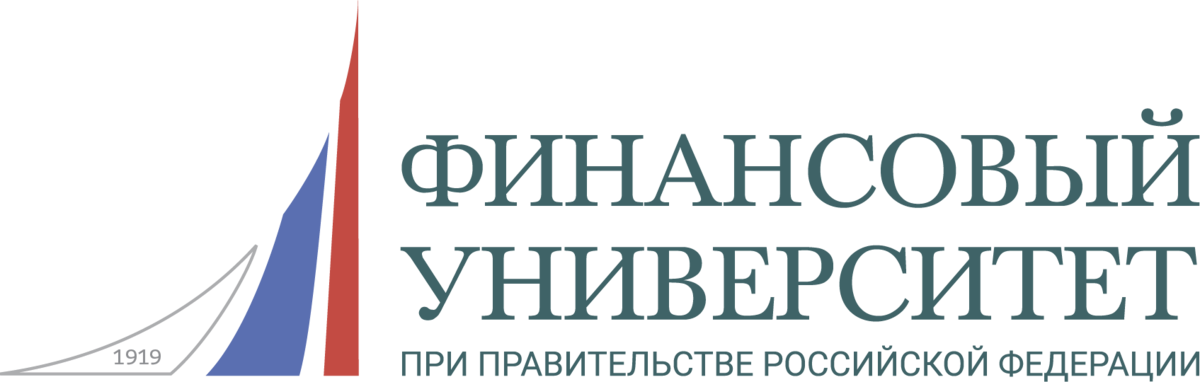 VIII МЕЖДУНАРОДНАЯ НАУЧНО-ПРАКТИЧЕСКАЯ КОНФЕРЕНЦИЯ«ВЕЛИКИЕ ЭКОНОМИСТЫ И ВЕЛИКИЕ РЕФОРМЫ»«ДОРОГА К ХАЙЕКУ»(к 120-летию со дня рождения Фридриха фон Хайека)Программа18 октября 2019 г.09. 15 – 10. 00 Регистрация (ауд.1006)ОТКРЫТИЕ КОНФЕРЕНЦИИ10:00 - 12:30ауд. 1006Вступительное слово Эскиндаров Михаил Абдурахманович – д.э.н., профессор, ректор Финансового университета при Правительстве Российской ФедерацииПанельная дискуссия: Наследие Ф.Хайека и современностьМодератор: Нуреев Р. М., д.э.н. профессор, научный руководитель Департамента экономической теорииНуреев Рустем Махмутович (Финансовый университет) «Фридрих фон Хайек: этапы жизненного пути»Заостровцев Андрей Павлович (Санкт-Петербургский филиал НИУ ВШЭ) «Конституционная политическая экономия по Хайеку: конфликт между демократией и либерализмом».Абрамова Марина Александровна (Финансовый университет) «Концепция «частных денег» Ф.Хайека и эффекты монетарного регулирования экономики: почему не достигаем желаемого?».Усанов Павел Валерьевич (директор Института им. Фридриха фон Хайека) «Хайек как историк антикапиталистической ментальности».Ореховский Петр Александрович (Институт экономики РАН) «Ф. фон Хайек: изобретение врага и современный неолиберализм».Дементьев Вячеслав Валентинович (Финансовый университет) «Спонтанный порядок российской экономики и проблема инноваций».12.30 – 13.10 перерывСЕКЦИЯ 1: Методологические проблемы экономической теории в концепциях австрийской школы (модератор: проф. Карамова О.В., проф. Ядгаров Я.С.)13.30 – 17.00ауд. 0225Докладчики:Звягин Леонид Сергеевич (Финансовый университет) «Вопросы актуальности концепций Фон Хайека в условиях мировой экономики XXI века: шаг в прошлое или идеи для нового будущего?».Карамова Ольга Владимировна (Финансовый университет) «Фридрих Хайек как продолжатель традиций «великих индивидуалистов»: о двух видах методологического индивидуализма».Ядгаров Яков Семенович (Финансовый университет) «Теоретико-методологические новации Ф.А. Хайека».Мальцев Владимир Владимирович (Финансовый Университет) «Анархо-хайекизм».Пивоварова Марина Александровна (Финансовый университет) «Развитие концепции рассеянного знания Ф. Хайека».Данеев Олег Валерьевич (Финансовый университет) «Проблема экономической неопределённости с позиций Хайека и Кейнса».Орусова Ольга Вячеславовна (Финансовый университет) 
«Фридрих фон Хайек о роли экономических знаний в обществе».СЕКЦИЯ 2: Теория человеческой деятельности Ф. Хайека: предпринимательство как творческий процесс. Проблемы свободы и справедливости (модератор: проф. Терская Г.А., доц. Буевич А.П.)13.30 – 17.00ауд. 0412Докладчики:Буевич Анжелика Петровна (Финансовый университет) «Особенности выбора человеком типа промышленного общества в теории Фридриха Августа фон Хайека».Колодняя Галина Владимировна (Финансовый университет) «Роль предпринимателя в австрийской школе».Юданов Андрей Юрьевич (Финансовый университет) «Предпринимательство как творчество: Шумпетер – Хайек – Кирцнер. Что мы наблюдаем в России?»Терская Галина Алексеевна (Финансовый университет) «Идея социальной справедливости по Ф. Хайеку».Корольков Владимир Евгеньевич (Финансовый университет) «Социальная» или распределительная справедливость: мысли Фридриха Августа фон Хайека и их применимость в современных российских реалиях».Лапшов Валерий Александрович (Финансовый университет) «Ф. Хайек о свободе в современном обществе: социологический анализ».Апатова Наталья Владимировна (Крымский федеральный университет имени В. И. Вернадского) «От индивидуализма Ф. Хайека к экономике индивидуума».Липатова Инна Владимировна (Финансовый университет) «Роль налогов в социальной справедливости».СЕКЦИЯ 3: Хайек и современное государство: «дорога к рабству» или тернистый путь к прогрессу? Проблемы экономических циклов и управления экономикой (модератор: доц. Скалкин В. В., доц. Петухов В. А.)13.30 – 17.00ауд. 1006Докладчики:Матвеев Владимир Валентинович (ФГБОУ ВО Удмуртский государственный университет) «Государство и план в теории Хайека: институциональная оценка».Петухов Валерий Александрович (Финансовый университет) «Классическое кейнсианство и австрийская школа о причинах экономической цикличности».   Попов Григорий Германович (Российская Академия народного хозяйства и государственной службы при Президенте РФ) «Выводы М. Ротбарда о Великой депрессии применительно к вопросам изучения кризисных процессов в советской и постсоветской экономиках».Скалкин Владимир Владимирович (Финансовый университет) «Проблема спонтанности в институциональной экономической теории».Криничанский Константин Владимирович (Финансовый университет) «Эндогенный механизм возникновения и развития института финансового посредничества».Соловых Надежда Николаевна (Финансовый университет) «Механизмы развития конкурентного порядка».Найденова Елена Михайловна (Финансовый университет) «Хайек vs. Кейнс: примирение не состоялось».Гурнак Александр Владимирович (Финансовый университет) «Проблемы современного налогообложения в контексте научного наследия Ф. фон Хайека».СЕКЦИЯ 4: Концепция «частных денег» – утопия или практопия? (модераторы: проф. Дементьев В.В., доц. Латов Ю.В.) 13.30 – 17.00ауд. 0329Докладчики:Кропин Юрий Анатольевич (Финансовый университет) «Предпосылки и последствия теории «частных денег» Ф.А. Хайека».Луняков Олег Владимирович (Финансовый университет) «Обращение криптовалют в контексте частных денег Ф. Хайека».Матвеевский Сергей Сергеевич (Финансовый университет) «Перспективы использования российской криптовалюты как частных денег».Михайлов Алексей Юрьевич (Финансовый университет) «Деньги в эпоху криптовалют с точки зрения теории Ф. фон Хайека: возможности и риски финансовой стабильности».Безсмертная Екатерина Рэмовна (Финансовый университет) «Криптовалюты: о таком ли рынке частных денег размышлял Ф. Хайек?».Щербаков Александр Петрович (Финансовый университет) «Блокчейн и концепция «частных денег» Ф.Хайека».Захарова Ольга Владимировна (Финансовый университет) «Исследование экзогенности денег с точки зрения австрийской экономической школы, неоклассической и кейнсианской теорий денег».Яковлев Александр Иванович (СПбГЭТУ "ЛЭТИ») «Теория денег в XXI веке (криптовалюта) и теоретическое наследие австрийской школы».Шептун Алла Алексеевна (Финансовый университет) «Деньги государственные и частные».Жариков Михаил Вячеславович (Финансовый университет) «Идея денационализации денег Хайека».Заключительное пленарное заседание:17.00 – 17.30, ауд.1006.№ФИОТема докладаМесто работыСекция1Абрамова Марина АлександровнаКонцепция «частных денег»  Ф.Хайека и эффекты монетарного регулирования экономики: почему не достигаем желаемого?Финансовый Университет при Правительстве РФ32Авис Олег УшеровичО некоторых аспектах теории и практики оценки денег как кредитного продукта банковФинансовый Университет отказать3Анненская Наталья ЕвгеньевнаФинансовый инжиниринг, его и влияние на развитие концепции «частных денег».Финансовый Университетотказать4Апатова Наталья ВладимировнаОт индивидуализма Ф. Хайека к экономике индивидуумаКрымский федеральный университет имени В.И. Вернадского25Арефьев Петр ВладимировичПуть к прогрессу через долгосрочное технико-экономическое развитие государстваФинансовый Университет при Правительстве РФотказать6Безсмертная Екатерина РэмовнаКриптовалюты: о таком ли рынке частных денег размышлял Ф. Хайек?Финансовый Университет при Правительстве РФ47Буевич Анжелика ПетровнаОсобенности выбора человеком типа промышленного общества в теории Фридриха Августа фон ХайекаФинансовый Университет при Правительстве РФ28Данеев Олег ВалерьевичПроблема экономической неопреде-лённости с позиций Хайека и КейнсаФинансовый Университет 19Дементьев Вячеслав ВалентиновичСпонтанный порядок российской экономики и проблема инновацийФинансовый Университет при Правительстве РФ310Журавлева Ирина АлександровнаВлияние налога на добавленную стоимость на социально- экономический ростФинансовый Университет отказать11Заостровцев Андрей ПавловичКонституционная политическая экономия по Хайеку: конфликт между демократией и либерализмомСанкт-Петербург-ский филиал ФГАОУ ВО НИУ ВШЭНа пленарное заседание12Захарова Ольга ВладимировнаИсследование экзогенности денег с точки зрения австрийской экономической школы, неокласси-ческой и кейнсианской теорий денегФинансовый Университет при Правительстве РФ413Звягин Леонид СергеевичВопросы актуальности концепций Фон Хайека в условиях мировой экономики XXI века: шаг в прошлое или идеи для нового будущего?Финансовый Университет при Правительстве РФ114Карамова Ольга ВладимировнаФридрих Хайек как продолжатель традиций «великих индивидуалистов»: о двух видах методологического индивидуализмаФинансовый Университет при Правительстве РФ115Колодняя Галина ВладимировнаРоль предпринимателя в австрийской школеФинансовый Университет 216Корольков Владимир Евгеньевич«Социальная» или распределительная справедливость: мысли Фридриха Августа фон Хайека и их примени-мость в современных российских реалияхФинансовый Университет при Правительстве РФ217Криничанский Константин ВладимировичЭндогенный механизм возникновения и развития института финансового посредничестваФинансовый Университет при Правительстве РФ318Кропин Юрий АнатольевичПредпосылки и последствия теории «частных денег» Ф.А. ХайекаФинансовый Университет 419Лапшов Валерий АлександровичФ. Хайек о свободе в современном обществе: социологический анализФинансовый Университет220Липатова Инна ВладимировнаРоль налогов в социальной справедливостиФинансовый Университет при Правительстве РФотказать21Луняков Олег ВладимировичОбращение криптовалют в контексте частных денег Ф. ХайекаФинансовый Университет 422Лыткин Да-ниил Василье-вич (студент)Концепция «частных денег» – утопия или практопия? Финансовый Университет при Правительстве РФотказать23Мальцев Владимир ВладимировичАнархо-хайекизм Финансовый Университет при Правительстве РФ124Матвеев Владимир ВалентиновичГосударство и план в теории Хайека: институциональная оценкаФГБОУ ВО Удмуртский государственный университет325Матвеевский Сергей СергеевичПерспективы использования российской криптовалюты как частных денегФинансовый Университет 426Михайлов Алексей ЮрьевичДеньги в эпоху криптовалют с точки зрения теории Ф. фон Хайека: возможности и риски финансовой стабильностиФинансовый Университет при Правительстве РФ427Найденова Елена МихайловнаХайек vs. Кейнс: примирение не состоялосьФинансовый Университет На пленарное заседание28Николайчук Ольга АлексеевнаИнституциональные основы инвестиций домашних хозяйствФинансовый Университетотказать29Нуреев Рустем МахмутовичФридрих фон Хайек: этапы жизненного путиФинансовый УниверситетНа пленарное заседание30Ореховский Петр АлександровичФ. фон Хайек: изобретение врага и современный неолиберализмФинансовый Университет На пленарное заседание31Орусова Ольга ВячеславовнаФридрих фон Хайек о роли экономических знаний в обществеФинансовый Университет132Петухов Валерий АлександровичКлассическое кейнсианство и австрийская школа о причинах экономической цикличности.   Финансовый Университет при Правительстве РФ333Пивоварова Марина АлександровнаРазвитие концепции рассеянного знания Ф. ХайекаФинансовый Университет при Правительстве РФ134Попов Григорий ГермановичАналитические выводы М. Ротбарда о Великой депрессии применительно к вопросам изучения кризисных процессов в советской и постсоветской экономикахРоссийская Академия народного хозяйства и государственной службы при Президенте РФ335Скалкин Владимир ВладимировичПроблема спонтанности в институциональной экономической теории. Финансовый Университет при Правительстве РФ336Соловых Надежда НиколаевнаСпособствование конкуренции – это создание необходимой законодательной базы, борьба с мошенничеством, злоупотреблениями и неосведомлённостью (Ф. Хайек)Финансовый Университет при Правительстве РФотказать37Терская Галина АлексеевнаИдея социальной справедливости по Ф. ХайекуФинансовый Университет 238Усанов Павел ВалерьевичХайек как историк антикапиталистической ментальностиФСПИ РАНХиГС, директор Института ХайекаНа пленарку39Шептун Алла АлексеевнаДеньги государственные и частные. Финансовый Университет 340Щербаков Александр ПетровичБлокчейн и концепция «частных денег» Ф.ХайекаФинансовый Университет 441Юданов Андрей ЮрьевичПредпринимательство как творчество: Шумпетер – Хайек – Кирцнер. Что мы наблюдаем в России?  Финансовый Университет при Правительстве РФ242Ядгаров Яков СеменовичТеоретико-методологические новации Ф.А. ХайекаФинансовый Университет 1